ČESKOMORAVSKÁ KYNOLOGICKÁ UNIE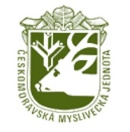 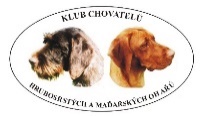 ČESKOMORAVSKÁ KYNOLOGICKÁ JEDNOTAKLUB CHOVATELŮ HRUBOSRSTÝCH A MAĎARSKÝCH OHAŘŮ, Z.Spořádá ve spolupráci sOkresním mysliveckým spolkem  Rychnov nad KněžnouKlubové zkoušky vloh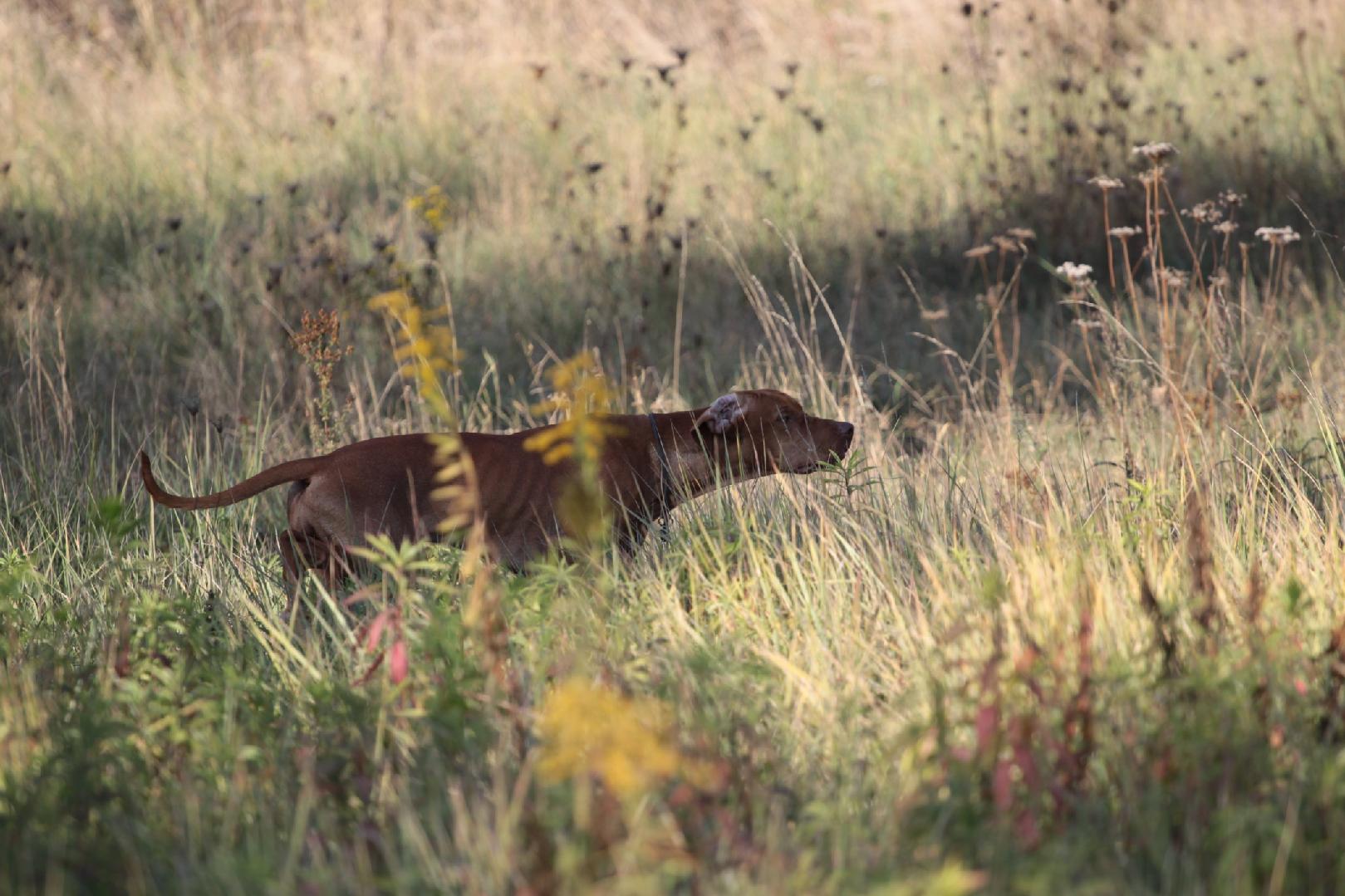 se zadáváním čekatelství CACT a Res. CACT pro všechna plemena ohařů – VII.sk. F.C.I. mimo výmarských ohařův sobotu 19. června 2021 honitbách Mysliveckých spolků Štědrá Tutleky- Lupenice, Kostelec nad Orlicí a Dlouhá VesZkouška je přednostně určena pro plemena pořádajícího klubu MOD, MOK, NDO, PP, SHO, STA – při nenaplnění zkoušek dále pro všechna plemena ohařů - psi VII. skupiny F.C.I. Pořadatel si vyhrazuje právo výběru. Organizační výbor Organizace zkoušek Pokyny pro účastníky kynologické akce:Přihlášky na zkoušky se přijímají do 30.05.2021 (po tomto datu pouze při neobsazení zkoušek).

Přihlášky lze vyplnit online na www.ohar.cz v sekci AKCE. Přílohy -oboustranná kopie PP & doklad o zaplacení startovného – zasílejte na email zkousky.kchhmo@gmail.com nebo poštou Hana Svobodová, Dlouhá 138, 549 81 Meziměstí.
Poplatky/startovné Přijetí přihlášky je podmíněno zaplacením startovného na účet č. 2900359229/2010 (název účtu: KCH HRUB. A MAD. OHARU) a následně potvrzením pořadatele.Variabilní symbol je desetimístný. První dvě čísla jsou kód akce ( kód akce30 ), pak připsat tetovací číslo psa (příp. registrační, zápisové), pokud je majitel psa členem KCHHMO dopíše na konec VS číslo člena, jinak je doplněno nulami. Příklad VS: Hlásím PZ se psem ČLP/NDO/1234 a jsem členem klubu 32 – 3012340032. V případě neúčasti na zkouškách se poplatek nevrací – bude použit na uhrazení nákladů spojených s pořádáním zkoušek. Poplatek se vrátí pouze v případě nepřijetí na zkoušky z důvodu velkého počtu zájemců. Veterinární podmínky psi musí být klinicky zdraví.psi chovatelů z ČR musí být doprovázeni platným očkovacím průkazem (dle § 6 odst. 3 písm. b) zákona 166/1999 Sb., o veterinární péči a o změně některých souvisejících zákonů v platném znění – veterinárního zákona) nebo platným pasem zvířete v zájmovém chovu, kde bude potvrzena  vakcinace proti vzteklině (podle účinnosti vakcíny).Vakcinace proti vzteklině je platná pouze u psů, kteří jsou označeni čipem. Výjimku tvoří psi s čitelným tetováním provedeným před 3.7.2011. Číslo čipu musí být uvedeno v očkovacím průkazu nebo v pasu psa (dle hlavy II, oddíl 1, § 4 odst. 4) veterinárního zák.č. 166/199 Sb.  v platném znění. Všechna zvířata od stáří 6 měsíců musí mít platnou vakcinaci proti vzteklině a potvrzení o této vakcinaci v souladu s § 4 odst. 1 písm. f) veterinárního zákona. Psi chovatelů z členských zemí EU a třetích zemí musí splňovat podmínky dané nařízením Evropského Parlamentu a Rady 998/2003 ze dne 26. 5. 2003.veterinární přejímku psů provede pořadatel akce.psi, kteří neprošli ve stanovené době veterinární přejímkou se nesmí akce zúčastnit.tyto veterinární podmínky mohou být z nákazových důvodů kdykoliv změněny nebo zrušeny.prostory a zařízení, ve kterých se psi během akce zdržovali, musí být udržovány v čistotě.Všeobecné i veterinární podmínky se vztahují na všechny přítomné psy i neúčastnící se zkoušek.Všeobecná ustanovení, pokyny pro vůdce zúčastnění vůdci se bez výhrad podřizují časovému programu. zkouší se dle platného Zkušebního řádu ČMMJ  pro ohaře v platném znění, včetně upravené Všeobecné části zkušebního řádu s účinností od 1.1.2020na zkouškách se nezadává lovecká upotřebitelnost.ke zkouškám nebudou připuštěni psi a vůdci, kteří nesplňují všeobecné podmínky pro účast na zkouškách. Tyto podmínky jsou uvedeny v platném Zkušebním řádu. vůdce musí předložit průkaz původu psa, očkovací průkaz nebo pas pro malá zvířata, kde bude uveden záznam o platném očkování proti vzteklině. ke zkouškám nebude připuštěn jedinec, jehož majitel/vůdce neprokáže jeho totožnost (jedinec označen viditelným tetováním nebo čipem). ke zkouškám nemohou být připuštěni psi nemocní, rovněž háravé, feny v druhé polovině březosti a kojící. vůdci jsou povinni předvádět psa v rámci povolených metod výcviku tak, aby nedošlo k porušením zákona na ochranu zvířat proti týrání. vůdci jsou povinen řídit se pokyny rozhodčích a pořadatele. Psi, kteří nejsou právě zkoušeni, musí být drženi na vodítku ve vzdálenosti určené rozhodčím.Pořadatel si vyhrazuje právo na změnu termínu v souladu s platnými COVID opatřeními. doprava účastníků na vlastní náklady. Každý vůdce si zajišťuje péči o psa sám. pořadatel neručí za ztrátu psa, uhynutí, ani za škody psem způsobené. Zadávání čekatelství šampionátu a dalších titulů se řídí předpisy FCI, ČMKU, ČMKJ a případně chovatelských klubů, zejména pak Řádem pro přiznání titulů Šampion práce FCI, Šampion práce ČR a doplňujícími předpisy. vůdce, který nevlastní loveckou zbraň, si zajistí střelce (při zajištění střelce pořadatelem uhradí vůdce při prezenci poplatek 100,-Kč. Zajištění střelce musí být uvedeno v přihlášce.Další informaceobčerstvení účastníků na zkouškách je zajištěno ubytování si zajišťuje každý účastník sám. Myslivecké kynologii zdar! Ředitel zkoušek:Ing. Ivo Muthsam -  předseda MS Tutleky, člen KK OMS Rychnov nad KněžnouIng. Ivo Muthsam -  předseda MS Tutleky, člen KK OMS Rychnov nad KněžnouIng. Ivo Muthsam -  předseda MS Tutleky, člen KK OMS Rychnov nad KněžnouIng. Ivo Muthsam -  předseda MS Tutleky, člen KK OMS Rychnov nad KněžnouPověřená osoba: Miroslav Rýsl – předseda KK OMS Rychnov nad Kněžnou, člen KCHHMO, z.s.  Miroslav Rýsl – předseda KK OMS Rychnov nad Kněžnou, člen KCHHMO, z.s.  Miroslav Rýsl – předseda KK OMS Rychnov nad Kněžnou, člen KCHHMO, z.s.  Miroslav Rýsl – předseda KK OMS Rychnov nad Kněžnou, člen KCHHMO, z.s.  Ekonom:Hana Svobodová – ekonomka KCHHMO,z.s.Hana Svobodová – ekonomka KCHHMO,z.s.Hana Svobodová – ekonomka KCHHMO,z.s.Hana Svobodová – ekonomka KCHHMO,z.s.Pořadatelé:členové pořádajících MSčlenové pořádajících MSčlenové pořádajících MSčlenové pořádajících MSSbor rozhodčích:deleguje ČMKJ na návrh KCHHMO z.s.deleguje ČMKJ na návrh KCHHMO z.s.deleguje ČMKJ na návrh KCHHMO z.s.deleguje ČMKJ na návrh KCHHMO z.s.Kontaktní osoba:Miroslav Rýsl, předseda KK OMS Rychnov nad Kněžnou, člen KCHHMO,z.s.Miroslav Rýsl, předseda KK OMS Rychnov nad Kněžnou, člen KCHHMO,z.s.Miroslav Rýsl, předseda KK OMS Rychnov nad Kněžnou, člen KCHHMO,z.s.Miroslav Rýsl, předseda KK OMS Rychnov nad Kněžnou, člen KCHHMO,z.s.Tel:732/202564Email:miroslav.rysl@seznam.czSobota  19.6. 2021Myslivna Tutleky 64, 517 41 Tutleky GPS: 50.1342012, 16.2484715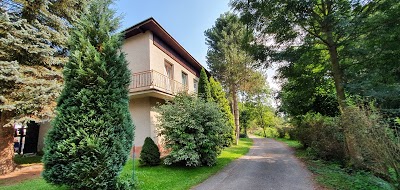 7.30 – 8:00sraz  Myslivna Tutlekysraz  Myslivna Tutleky8:00–  8:30veterinární prohlídka, porada rozhodčíchveterinární prohlídka, porada rozhodčích8:30zahájení, losování, odjezd do honitbyzahájení, losování, odjezd do honitby9:00 –15:00průběh zkoušekprůběh zkoušekcca 17:00ukončení a vyhlášení výsledků – Myslivna Tutleky ukončení a vyhlášení výsledků – Myslivna Tutleky Člen KCHHMO z.s.     700,- Kč/pesNečlen   1.000,- Kč/pesPoplatek za střelce     100,- Kč (uhradí vůdce při prezenci, zajištění střelce musí být uvedeno v přihlášce)Petr NovotnýIng. Vladimír Šabata předseda KCHHMO z.s.předseda OMS Rychnov nad Kněžnou